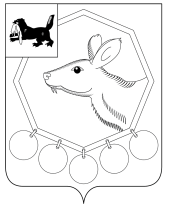 РОССИЙСКАЯ  ФЕДЕРАЦИЯИРКУТСКАЯ ОБЛАСТЬ        КОНТРОЛЬНО - СЧЕТНАЯ ПАЛАТА          МУНИЦИПАЛЬНОГО ОБРАЗОВАНИЯ         «БАЯНДАЕВСКИЙ РАЙОН»c. Баяндай								25  июля 2012г.АКТ №10-апо результатам проверки организации финансирования и целевого использования средств бюджета муниципального образования «Нагалык» за 2011 годНастоящий  аудиторский  акт составлен  инспектором КСП МО «Баяндаевский район» Борхоновым А. М. по результатам проверки исполнения бюджета муниципального образования «Нагалык» за период  с  01.01.2011г. по 31.12.2011г.  Аудиторская проверка проведена в период с 25 июня по  25  июля 2012 года на основании  поручения председателя  МКУ  КСП  МО «Баяндаевский район»  от 25.06.2012г. №11-п, в соответствии с положением «О Контрольно-счетной палате МО «Баяндаевский район» утвержденным решением Думы МО «Баяндаевский район» от 04.10.2011 года №21/5, в соответствии с соглашением о передаче полномочий по осуществлению внешнего муниципального финансового контроля Контрольно-счётной палате муниципального образования «Баяндаевский район» №7 от 27.12.2011г., планом работы КСП на 2012 год.В ходе выборочной проверки были использованы и проанализированы ряд финансовых, бухгалтерских, информационно-статистических и отчетных документов по обоснованности расходов муниципального образования «Нагалык» (далее по тексту «МО «Нагалык»), порядку финансирования и расходования бюджетных средств. Проверка произведена с ведома главы МО «Нагалык», распорядителя бюджетных средств Емнуева Германа Гавриловича, в присутствии бухгалтера-финансиста Багаевой Людмилы Анатольевны.В проверяемом периоде с 01.01.2011г. по 13.12.2011г. главой МО «Нагалык»  являлся Бартанов Олег Васильевич, с 14.12.2011г. главой МО «Нагалык» является Емнуев Герман Гаврилович. Бухгалтером-финансистом в проверяемом периоде и на момент проверки является Багаева Людмила Анатольевна. 1. Общие положения.Муниципальное образование «Нагалык» является единым экономическим, историческим, социальным, территориальным образованием, входит в состав муниципального образования «Баяндаевский район».Муниципальное образование «Нагалык» наделено статусом сельского поселения Законом Усть-Ордынского Бурятского автономного округа от 30.12.2004г.  №67-ОЗ «О статусе и границах муниципальных образований Аларского, Баяндаевского, Боханского, Нукутского, Осинского, Эхирит-Булагатского районов Усть-Ордынского Бурятского автономного округа».Обеспечение исполнительно-распорядительных и контрольных функций по решению вопросов местного значения в интересах населения Поселения, формирование и исполнение местного бюджета, управление и распоряжение имуществом, находящимся в муниципальной собственности согласно ст. 36 Устава МО «Нагалык» осуществляет администрация муниципального образования «Нагалык» (далее администрация поселения), возглавляемая главой МО «Нагалык», являющаяся юридическим лицом, находящаяся по адресу: 669128, Иркутская область, Баяндаевский район, с. Нагалык, пер. Школьный 3-2.Администрация МО «Нагалык» имеет следующие реквизиты: ИНН 8502003190 КПП 850201001, ОГРН 1068506001013.Администрация поселения в своей деятельности руководствуется Конституцией РФ, Гражданским кодексом РФ, законом Российской Федерации «Об общих принципах организации местного самоуправления в Российской Федерации», другими федеральными законами, указами и распоряжениями Президента РФ, постановлениями и распоряжениями правительства РФ, законами и иными правовыми актами Иркутской области, правовыми актами муниципального образования «Баяндаевский район», Уставом, нормативными актами поселения.Полное наименование: Администрация муниципального образования «Нагалык». Краткое наименование: Администрация МО «Нагалык».Администрация поселения обладает правами юридического лица, имеет круглую печать со своим наименованием, штампы, бланки и другие реквизиты, утвержденные в установленном порядке. В проверяемом периоде у администрации поселения имелся лицевой счет №03343014460 в Управлении Федерального Казначейства по Иркутской области для учета средств муниципального бюджета.         В нарушение п.11 Инструкции по применению единого плана счетов бухгалтерского учета для органов государственной власти  (государственных органов), органов местного самоуправления, органов управления государственными внебюджетными фондами, государственных академий наук, государственных (муниципальных) учреждений  утвержденной приказом Министерства финансов РФ от 1 декабря 2010 г. N 157н (далее по тексту –  Инструкция 157н) первичные бухгалтерские документы подшиты но не пронумерованы за весь 2011 год. В нарушение п.3 ст.6 Федерального закона от 21.11.1996 N 129-ФЗ "О бухгалтерском учете" в учреждении главой администрации МО «Нагалык не был издан приказ  об учетной политике на 2011 год, учетная политика разработана и утверждена бухгалтером-финансистом.  Следует отметить, что при составлении учетной политики был использован недействовавший, в проверяемом периоде, Приказ Минфина РФ от 30.12.2008 N 148н "Об утверждении Инструкции по бюджетному учету", который утратил силу с 1 января 2011 года в связи с изданием Приказа Минфина РФ от 01.12.2010 N 157н.Первичные бухгалтерские документы сгруппированы  по видам документов в журналах операций, операции проводились ручным способом.Сплошным методом проверены кассовые и банковские операции, годовой отчет администрации поселения за отчетный период, авансовые отчеты.2. Общая характеристика исполнения бюджета за 2011 годБюджет муниципального образования «Нагалык» утвержденный решением Думы МО «Нагалык»  от 22.12.2010г. №28 с последующими изменениями и дополнениями, утвержден по доходам в сумме 3490,1 тыс. руб. в том числе безвозмездные поступления 3338,8 тыс. руб. и расходам в сумме 3490,1 тыс. руб.3. Формирование доходной части бюджетаИсполнение доходной   части  бюджета  за  отчетный  период  составило  3436145,98 рублей  или  98,5%  к  годовому  назначению. Безвозмездные поступления за отчетный период поступили в размере 3284900,0 руб.  или 98,4%  от плановых сумм, из них дотации  – 1187100 руб.  или  95,7%  к  годовому  назначению, субвенции – 50600 руб.  или 100% к годовому назначению, субсидии  – 1530000,00 руб.  или  100%,  прочие межбюджетные трансферты – 517200,00  руб. или 100%  к годовому назначению. Собственных  доходов    получено  151245,98 руб. или  100% от годового назначения.     Наибольший  удельный вес в объеме  собственных  доходов занимает  налог на доходы физических лиц,  исполнение составило   118284,53 руб. или  78,2% от общей суммы собственных доходов. 	Налога на имущество  поступило 24801,53 руб.  или 100% от годового назначения.Земельного налога поступило 24180,08  или  100 % от годового назначения.4. Расходы бюджетаЗа 2011 год  за счет всех видов доходов  исполнение по расходам составило в  сумме 3441594,91 руб. или 98,6% от объема расходов, предусмотренных решением  «О бюджете  на 2011 год»  муниципальным образованием «Нагалык».  Итоги исполнения местного бюджета за 2011 год  по   расходам характеризуются следующими данными:Таблица 1Исполнение бюджета МО «Нагалык» за 2011 годРасходы на заработную плату с начислениями аппарата администрации составили      1282832,55       руб., в том числе главы администрации поселения –324132,40 руб.По кодам операций сектора государственного управления (КОСГУ) расходы муниципального образования отражены в таблице 2:Таблица 2Расходы бюджета МО «Нагалык» по КОСГУ и по видам доходов за 2011 год4.1. Кассовые и банковские операции В соответствии с п. 32 Порядка ведения кассовых операций в РФ от 22 сентября 1993 года №40 (далее по тексту Порядок ведения кассовых операций) в проверяемом периоде договор о полной материальной ответственности с работником, исполнявшим обязанности кассира, в проверяемом периоде – Алексеевой М.П. заключён. При проверке ведения кассовых операций были выявлены следующие нарушения:        1. В нарушение п.8 Инструкции 157н  на расходных кассовых ордерах не  указываются корреспондирующие счета.        2. В нарушение п.10 Инструкции 157н, п.19 Порядка ведения кассовых операций в первичных кассовых документах допускаются исправления:-на платежной ведомости от 9 июня 2011 года составленной для выплаты заработной платы за май 2011 года на сумму 2184,00 руб. – расходном кассовом ордере №40 -  внесено исправление шариковой ручкой – исправлена дата составления платежной ведомости;- в кассовых документах – приходных и расходных кассовых ордерах за 9 августа 2011 года также имеются исправления шариковой ручкой – исправлены даты составления документов.3.  В нарушение  п.4 ст. 9  Федерального закона от 21.11.1996 N 129-ФЗ"О бухгалтерском учете" на платежной ведомости составленном для выплаты заработной платы за сентябрь 2011 г. – расходном кассовом ордере №75 от 22 сентября 2011 года указана неверная итоговая сумма денежных средств выплаченных по ведомости вместо 48539,26 руб. указано 44539,26 руб. При проверке выплаченных денежных средств установлены следующие суммы недостач и излишков денежных средств в кассе:- по данным кассовых документов за 14 июля 2011 года  установлено, что поступило денежных средств в кассу учреждения 220886,35 руб., а было выплачено 220491,47 руб. – сумма недостачи составила 394,88 руб. – не произведена выплата пособия по уходу за ребенком до 1,5 лет;- по данным кассовых документов за 19 октября 2011 года установлено, что поступило денежных средств в кассу учреждения 71037,83 руб., а было выплачено 69037,83 руб. – сумма недостачи составила 2000,00 руб. – не выплачены денежные средства по 340 подстатье КОСГУ;- по данным кассовых документов за 9 декабря 2011 года установлено, что поступило денежных средств в кассу учреждения в сумме 151490,32 руб., а было выплачено 136750,38 руб. – сумма недостачи составила 14739,94 руб. – не произведена выплата денежных средств поступивших по 211 подстатье КОСГУ;- по данным кассовых документов за 24 декабря 2011 года установлено, что поступило денежных средств в кассу учреждения 257136,22 руб., а было выплачено 269136,22 руб. – сумма излишне выплаченных средств из кассы составила 12000 руб. – произведена выплата аванса заработной платы за январь 2012 года.При суммировании всей суммы недостачи и уменьшении её на суммы излишне выданных средств по кассе получается итоговая сумма недостачи в  кассе учреждения 5134,82 руб. 4.2.Расчеты с подотчетными лицами.При проверке расчетов с подотчётными лицами выявлено: В нарушение Приказа Минфина РФ от 15.12.2010 N 173н "Об утверждении форм первичных учетных документов и регистров бухгалтерского учета, применяемых органами государственной власти (государственными органами), органами местного самоуправления, органами управления государственными внебюджетными фондами, государственными  академиями  наук, государственными (муниципальными) учреждениями и Методических указаний  по их применению"  приложения  к авансовым отчетам не пронумерованы, отсутствует  корреспонденция счетов бухгалтерского учета.В нарушение п. 8 Инструкции 157н авансовые отчеты за проверяемый период не пронумерованы.3.     В учреждении не определен круг лиц имеющих получать денежные средства под отчёт.4.3. Расчёты с поставщиками и подрядчиками      Проверка расчетов с поставщиками и подрядчиками произведена выборочным способом.  В результате проверки нарушений не установлено.     Следует отметить, что в нарушение статьи 73 Бюджетного кодекса в учреждении за проверяемый период не составлен реестр закупок товаров, работ и услуг.4.4. Расчеты по заработной плате.При проверке расчетов по заработной плате установлено следующее. К проверке представлены  штатные расписания на 2011 год утвержденные  главой администрации МО «Нагалык» без указания даты утверждения, на штатных расписаниях указан только период действия. Проверка правильности начисления и выплаты заработной платы проверена выборочно.       К проверке было представлено Положение о гарантиях деятельности выборного должностного лица муниципального образования «Нагалык» утвержденное решением думы МО «Нагалык»  от 30 марта 2010 года №23/2, которое было принято с использованием утратившего силу Постановления Правительства Иркутской области от 18.12.2008 N 114-пп "Об установлении нормативов формирования расходов на оплату труда депутатов, выборных должностных лиц местного самоуправления, осуществляющих свои полномочия на постоянной основе, муниципальных служащих муниципальных образований Иркутской области, в бюджетах которых доля межбюджетных трансфертов из других бюджетов бюджетной системы Российской Федерации (за исключением субвенций) и (или) налоговых доходов по дополнительным нормативам отчислений в течение двух из трех последних отчетных финансовых лет превышала 10 процентов собственных доходов местного бюджета". В указанном выше Положении о гарантиях деятельности выборного должностного лица муниципального образования «Нагалык» в том числе была определена продолжительность отпуска выборного лица местного самоуправления.        Однако в п. 5.1 ст. 40 Федерального закона от 06.10.2003 N 131-ФЗ «Об общих принципах организации местного самоуправления в Российской Федерации» определено, что гарантии осуществления полномочий депутата, члена выборного органа местного самоуправления, выборного должностного лица местного самоуправления устанавливаются уставами муниципальных образований в соответствии с федеральными законами и законами субъектов Российской Федерации и нет указаний о том, указанные гарантии могут определяться в иных документах. Таким образом, Положение о гарантиях деятельности выборного должностного лица муниципального образования «Нагалык» утвержденное решением думы МО «Нагалык»  от 30 марта 2010 года №23/2 не может иметь силы.  Так, в п.4 ст. 34 Устава МО «Нагалык» определено, что ежегодный оплачиваемый отпуск Главы поселения должен составлять не менее 28 календарных дней.         В итоге, с учетом положений п. 4 ст. 34 Устава МО «Нагалык» и норм действующего трудового законодательства общая продолжительность отпуска Главы администрации МО «Нагалык» должна была составлять 36 календарных дней, которая определяется путем суммирования продолжительности минимального размера основного оплачиваемого отпуска 28 календарных дней определенного Трудовым кодексом РФ и 8 дней дополнительного оплачиваемого отпуска за работу в особых климатических условиях в соответствии с Законом Российской Федерации от 19.02.1993г. №4520-1 «О государственных гарантиях и компенсациях для лиц, работающих и проживающих в районах Крайнего Севера и приравненных к ним местностях».           В проверяемом периоде в нарушение п.4 ст. 34 Устава МО «Нагалык» главе администрации МО «Нагалык» было произведено начисление суммы отпускных, за отработанный период с 01.06.2010г. – 31.05.2011г., за 50 календарных  дней, также в нарушение Постановления Правительства РФ от 24.12.2007 N 922 "Об особенностях порядка исчисления средней заработной платы" при начислении отпускных был неверно рассчитан среднедневной заработок приходящийся на календарный день. В итоге излишнее начисление суммы отпускных главе администрации МО «Нагалык» составило 7416,16 руб. При проверке начисления отпускных Главе администрации МО «Нагалык» была установлена излишне начисленная сумма заработной платы за июль 2010 года в сумме 716,73 руб. Также было установлено излишнее начисление ежемесячной выплаты при прекращении полномочий главы администрации МО «Нагалык» за три месяца в сумме 1884 руб. При проверке фактически выданной суммы заработной платы по платежным ведомостям за проверяемый период и заработной платы к выдаче (без НДФЛ) указанной в расчетных ведомостях установлена сумма недоплаты – 9390 руб. С учетом вышеуказанных сумм переплат и недоплат заработной платы и излишне начисленного НДФЛ в сумме 194 руб.  фактически излишне  было выплачено 432,89 руб.       В результате сопоставления фактически выданной суммы заработной платы по платежным ведомостям за проверяемый период и заработной платы к выдаче (без НДФЛ) указанной в расчетных ведомостях были установлены суммы переплат и недоплат заработной платы работникам учреждения, указанной в таблице 3.Таблица 3Суммы выявленных переплат и недоплат заработной платы по работникам администрации МО «Нагалык» за 2011 год          При проверке правильности начисления отпускных были установлены следующие суммы недоначисленных и излишне начисленных отпускных за 2011 год работникам учреждения, которые указаны в таблице 4.Таблица 4Суммы недоначисленных и излишне начисленных отпускных за 2011 год работникам администрации МО «Нагалык»Следует отметить, что в ходе проверки начисления отпускных были установлены недоначисленные суммы заработной платы за июнь 2010 года по бойлеровщикам Осодоеву А.Г., Лось А.В., Шапхарову Р.И. по 32,55 руб.4.5. Учет и использование материалов и основных средств.При проверке учета основных средств установлено, что в нарушение п. 4., п. 54, п.55 Инструкции 157н в учреждении отсутствуют опись инвентарных карточек по учету основных средств, журнал операций по выбытию и перемещению объектов нефинансовых активов.В результате выборочной проверки было установлено, что нормы расхода  топлива, регламентированные распоряжением Минтранса России от 14.03.2008г. №АМ-23-р не нарушались.  Итого в результате проведения проверки было установлено:- сумма недостачи денежных средств в кассе учреждения 5134,82 руб.;- излишне начисленная сумма отпускных 8601,40 руб.;- недоначисленная суммы отпускных 526,16 руб.;- переплата заработной платы 6843,47 руб.;- недоплата заработной платы 41104,73 руб.- излишнее начисление ежемесячной выплаты при прекращении полномочий главы администрации МО «Нагалык» за три месяца в сумме 1884 руб.- излишне начисленная сумма заработной платы за 2010 г. в сумме 814,38 руб.Инспектор КСПМО «Баяндаевский район»                                       Борхонов А.М.Глава администрацииМО «Нагалык»                                                           Емнуев Г.Г.Финансист-бухгалтерадминистрации МО «Нагалык»                               Багаева Л.А.РазделНаименованиеСуммаУд.вес в объеме расходов%01Общегосударственные вопросы         1656586,9448,102Национальная оборона                                    50600,001,504Национальная экономика                                          05Жилищно-коммунальное хозяйство                       151392,004,408Культура  и средства массовой информации         1472615,9742,810Социальная политика86000,002,511Межбюджетные трансферты24400,000,7Всего расходовВсего расходов3441594,91100КОСГУНаименованиеСуммаСобств.доходыДотации районДотации  бюджетам поселений на выравнивание бюдж. обесп.Дотации за эффективноеуправлениеМБТСубсидииСубвенции ВУСНародный бюджет211Заработная плата1910493,772501,00-633374,04107000,00229121,44917437,2921060,00-213Начисления на заработную плату664379,05--23225,9621000,00387,86612562,717202,52-221Услуги связи---------223Коммунальные услуги89059,8133696,186231,00--49132,63---224Арендная плата за пользование имуществом---------225Услуги по содержанию имущества68492,00-600-----67892226Прочие услуги20311,22-4311,22--16000,00---251Межбюджетные трансферты24400,00----24400,00---263Пенсии86000,004000,0064000,0010000,00-8000,00---290Прочие расходы188303,8824586,7065527,4680000,00-18189,72---310Приобретение основных средств127108,0019124,45608,32--72267,23--35108340Приобретение материальных запасов263047,1847786,5881822,0011400,00-99701,12-22337,48-ВСЕГО:ВСЕГО:3441594,91131694,91223100,00758000,00128000,00517200,001530000,0050600,00103000,00Ф.И.О.Сумма недоплаты (-), и переплаты (+) заработной платы Алексеева М.П. -4000,00Багаева Л.А.478,55Алексеев В.П.952,86Иннокеткин А.С.589,56Шапхарова Д.С.-12996,80Шапхаров Р.И.-8000,00Емнуева Р.Р.3708,20Халбаев Б.Б.1114,30Хантаев А.Н.-4000,00Емнуева Т.В.-2717,93Ф.И.О.Сумма недоплаты (-), и переплаты (+) заработной платы Халапханова Е.А. -55,27Багаева Л.А.-88,00Буинова М.Я.-251,07Алсаев Б.Б.221,56Осодоев А.Г.34,84Ботороева А.А.-103,13Лось А.В.34,84Шапхаров Р.И.34,84Емнуева Р.Р.859,16Емнуев Георгий Г.-28,69